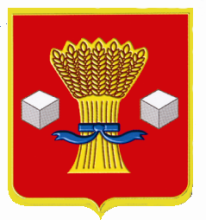 АдминистрацияСветлоярского муниципального района Волгоградской областиПОСТАНОВЛЕНИЕот 04.09.2020		№ 1472О внесение изменений в постановление администрации Светлоярского муниципальногорайона Волгоградской области от 06.05.2020 № 793 «О мерах по поддержке экономики Светлоярского городского поселения Светлоярского муниципального района Волгоградской области в связи с распространениемновой коронавирусной инфекции»В целях поддержки субъектов малого и среднего предпринимательства, а также лиц, имеющих задолженность перед бюджетом Светлоярского городского поселения Светлоярского муниципального района  Волгоградской области, в соответствии с распоряжением Правительства Российской Федерации от 19 марта 2020 № 670-р (ред. от 10 апреля 2020) «О мерах поддержки субъектов малого и среднего предпринимательства», постановлением Губернатора Волгоградской области от 15 марта 2020 № 179 «О введении режима повышенной готовности функционирования органов управления, сил и средств территориальной подсистемы Волгоградской области единой государственной системы предупреждения и ликвидации чрезвычайных ситуаций», постановлением Администрации Волгоградской области от 10 августа 2020 № 474-п «О внесении изменений в постановление администрации Волгоградской области от 02 апреля 2020 № 190-п «О мерах по поддержке экономики Волгоградской области в связи с распространением новой коронавирусной инфекции», руководствуясь Уставом Светлоярского городского поселения Светлоярского муниципального района Волгоградской области,  п о с т а н о в л я ю:1. Внести в постановление  администрации Светлоярского муниципального района Волгоградской области от 06.05.2020 № 793 «О мерах по поддержке экономики Светлоярского городского поселения Светлоярского муниципального района Волгоградской области в связи с распространением новой коронавирусной инфекции» (далее – постановление № 793) следующие изменения:1.1. дополнить постановление № 793 новым пунктом 2 следующего содержания:«2. Установить, что субъекты малого и среднего предпринимательства, осуществляющие деятельность в отраслях российской экономики, в наибольшей степени пострадавших в условиях ухудшения ситуации в результате распространения новой коронавирусной инфекции, перечень которых утвержден постановлением Правительства Российской Федерации от 03 апреля 2020 г. № 434 «Об утверждении перечня отраслей российской экономики, в наибольшей степени пострадавших в условиях ухудшения ситуации в результате распространения новой коронавирусной инфекции», являющиеся арендаторами недвижимого имущества Светлоярского городского поселения Светлоярского муниципального района Волгоградской области (в том числе земельных участков), составляющего казну Светлоярского городского поселения Светлоярского муниципального района Волгоградской области, а также недвижимого имущества Светлоярского городского поселения Светлоярского муниципального района Волгоградской области, закрепленного на праве хозяйственного ведения или оперативного управления за муниципальными унитарными предприятиями Светлоярского городского поселения Светлоярского муниципального района Волгоградской области и муниципальными учреждениями Светлоярского городского поселения Светлоярского муниципального района Волгоградской области, на основании обращений таких арендаторов получают отсрочку уплаты арендной платы, предусмотренной в 2020 году, с 16 марта по 30 ноября 2020 г. и возможность ее уплаты равными частями в сроки, предусмотренные договорами аренды в 2021 году, или на иных условиях, предложенных арендаторами, по согласованию сторон."1.2. пункты 2-5 постановления № 793 считать соответственно пунктами 3-6;1.3. пункт 3 постановления № 793 изложить в следующей редакции:«3. Отделу по управлению муниципальным имуществом и земельными ресурсами администрации Светлоярского муниципального района Волгоградской области (Лемешко И.А.), муниципальным унитарным предприятиям Светлоярского городского поселения Светлоярского муниципального района Волгоградской области, муниципальным учреждениям Светлоярского городского поселения Светлоярского муниципального района Волгоградской области обеспечить заключение соответствующих дополнительных соглашений: в течение трех рабочих дней со дня обращения арендатора, указанного в пункте 1 настоящего постановления; в течение семи рабочих дней со дня обращения арендатора, указанного в пункте 2 настоящего постановления.».2. Отделу по муниципальной службе, общим и кадровым вопросам администрации Светлоярского муниципального района Волгоградской области (Иванова Н.В.):- направить настоящее постановление для опубликования в районной газете «Восход»;- разместить настоящее постановление на официальном сайте Светлоярского муниципального района Волгоградской области.3. Настоящее постановление вступает в силу со дня официального опубликования и распространяет свое действие на отношения, возникшие с 16 марта 2020 г.4. Контроль над исполнением настоящего постановления возложить на заместителя главы Светлоярского муниципального района Волгоградской области Думбраву М.Н.Глава муниципального района		                                           Т.В. РаспутинаЛемешко И.А.